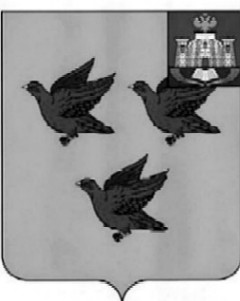 РОССИЙСКАЯ ФЕДЕРАЦИЯОРЛОВСКАЯ ОБЛАСТЬ  АДМИНИСТРАЦИЯ  ГОРОДА ЛИВНЫП О С Т А Н О В Л Е Н И Е8 ноября  2019г.			                                                                  № 782            г.Ливны                                                                     О проведении аукциона на право заключения договора на размещение нестационарного торгового  объекта      В соответствии с Федеральными  законами от 06 октября 2003 года №131-ФЗ «Об общих принципах организации местного самоуправления в Российской Федерации», от 28 декабря 2009 года №381-ФЗ «Об основах государственного регулирования торговой деятельности в Российской Федерации», постановлениями администрации города Ливны от 13 ноября 2017 года №130 «О размещении нестационарных торговых объектов на территории города Ливны Орловской области», от 10 декабря 2018 года №131 «Об утверждении схемы размещения нестационарных торговых объектов на территории города Ливны  на 2019 год»,  в целях удовлетворения покупательского спроса  администрация города   п о с т а н о в л я е т:1. Организовать и провести  в декабре  2019 года   открытый аукцион на право заключения договора на размещение нестационарного торгового объекта:    2.  Комитету экономики, предпринимательства и торговли  администрации города (Золкина С.А.) разместить  информацию об открытом  аукционе  на официальном сайте администрации города.3.  Контроль  за   исполнением   настоящего   постановления   возложить                 на первого заместителя  главы  администрации города Полунину Л.И.  Исполняющий обязанности  главы города                                                                                       Л.И.Полунина          № лотаМесто расположенияВид нестационарного торгового объектаПлощадь для размеще-ния  (кв.м.)СпециализацияСрок размещения1Ул.Мира ( у входа в парк АО «ГМС Ливгидромаш»)Павильон10,0Хлебобулочные изделияс  01.01.2020г.по 31.12.2020г.